МКОУ «Янгикентская СОШ»  6.02.2018годКлассный час на тему: «Образование Республики Дагестан».5-6 классы.Рук. Заирбекова У.Г. Меджидова Б.ИЦель классного часа:1. Привить детям чувство любви к Родине, к родному краю; воспитание патриотизма.2. Пробудить интерес к истории родного края.3. Приобщать учеников к прекрасному,  к богатому культурно-историческому наследию малой Родины.4. Воспитание нравственностиОборудование: ПК, мультимедиа-презентация, проектор, колонки,  выставка книг о Дагестане, набор иллюстраций по теме классного часа, пословицы на плакате, видеоролики о Дагестане.Слайд 2.(Звучит гимн Дагестана.)- Ученик(ца) наизусть читает стихотворение:Мой Дагестан (отрывок)Когда я, объездивший множество стран,Усталый, с дороги домой воротился,Склонясь надо мною, спросил Дагестан:"Не край ли далекий тебе полюбился?"На гору взошел я и с той высоты,Всей грудью вздохнув, Дагестану ответил:"Немало краев повидал я, но тыПо-прежнему самый любимый на свете.Я, может, в любви тебе редко клянусь,Не ново любить, но и клясться не ново,Я молча люблю, потому что боюсь:Поблекнет стократ повторенное слово. - О какой республике стихотворение? (О Республике Дагестан.) Слайд 3.- Давайте посмотрим на слайд. Видеоролик о Дагестане. (34014179)Какую территорию занимает Дагестан? В состав какой страны входит? (Территория небольшая. Входит в состав России.)- Какой город является столицей Республики Дагестан? (Махачкала)- Давайте посмотрим на символы государства и послушаем, что они обозначают. Слайд 4.- Ученик(ца) рассказывает о значении цветов флага:Зелёный цвет флага олицетворяет жизнь, изобилие дагестанской земли и одновременно выступает как традиционный цвет ислама (верующие дагестанцы — в большинстве мусульмане-сунниты). Голубой (синий) — цвет моря (восточную часть республики омывает Каспийское море), символизирует красоту и величие дагестанского народа. Красный означает демократию, просветительскую силу человеческого разума в процессе созидания жизни, мужество и храбрость населения Страны гор (Дагестана).- Ученик (ца) рассказывает о гербе:Герб Республики Дагестан представляет собой круглый геральдический щит белого цвета, в центральной части которого изображен золотой орёл. Над ним помещено изображение золотого солнца в виде диска, окаймленного спиральным орнаментом. У основания щита расположены бело-золотого цвета снежные вершины гор, равнина, море и в картуше — рукопожатие, с обеих сторон которых проходит геральдическая лента с надписью белыми буквами «Республика Дагестан». В верхней половине щит обрамлен золотой полосой, в нижней  —  двумя орнаментальными кантами: слева — синим, справа — красным.Герб Дагестана отражает политическое, историко-культурное единство более 30 родственных этносов, сформировавшихся на относительно небольшой территории на Северном Кавказе.Орёл в международной символике означает власть, верховенство, государственную прозорливость. У народов Дагестана он один из наиболее почитаемых представителей мира животных, олицетворение независимости и свободы, мужества и храбрости, гордости и стойкости, выносливости. Он символ лучших черт национального характера Дагестанцев — национальной гордости, открытости, миролюбия, гостеприимства. Эту же идею выражает и усиливает рукопожатие. Оно как бы передает тепло, говорит о поддержке, добром приветствии «Ассаламу Алейкум». В таком контексте орел одновременно символ и государственной, и народной власти.Солнце в гербе республики олицетворяет жизнь, источник жизни, жизненную силу, свет, богатство, плодородие, изобилие. В целом солнце выражает идею жизнеутверждения и процветания Дагестана. Золотой цвет в гербе подчеркивает власть, государственностьСлайд 6.«Мир един, но удивительно многообразен. Мир прекрасен единством своего многообразия и многообразием своего единства. Так же должно быть состыковано и человеческое общество - творчеством и созиданием разных людей, народов и культур. Таковы и законы природы. Поиск смысла и сути мироздания в его многообразии должен помочь человеку, обществу найти в этом мире своё достойное место. Для этого важна свобода мысли, творчество людей и воплощение их созидательных идей. Народы, государства себя реализовывают, каждый сохраняя своё лицо...» (Рамазан Абдулатипов) .Слайды 7, 8, 9, 10, 11, 12.- Дагестан — это не просто Страна гор. Прежде всего, это страна многочисленных языков и народов, количество которых, несмотря на все усилия ученых мира, до сих пор не установлено достоверно. И у каждого народа свои прославленные аулы. Один аул известен гончарами, другой – знаменитыми мастерами резьбы по камню, третий – сапожниками, четвертый – кузнецами. В одном ауле - хорошие строители мостов и дорог, в другом - прославленные мастера холодного и огнестрельного оружия. Этот аул славен качеством своего зерна, тот – прекрасными яблоками, а другой – капустой и картошкой. В этом ауле ткут ковры, радующие глаз, в другом делают платки и меховые шапки. Одни аулы гордятся учеными, вторые – знатоками арабского языка, третьи – канатоходцами, четвертые танцорами и музыкантами.  Каждый аул – это маленький мир со своим прошлым, настоящим и будущим. Каждый аул – это уникальный уголок Дагестана, в то же время неразрывно связанный с другими аулами общностью судьбы и истории.Ученик  (ца) рассказывает.Территория современного Дагестана, и в большей степени горного Дагестана, именуется в исторической литературе по разному, что имело отношение к соседским народам, или же к нашествиям завоевателей, которые именовали эту территорию на своём языке.Некоторые историки относят к Южному Дагестану более раннее наименование «Албания», соответствующее «Стране гор». Арабский историк Ал-Куфи именует современный Дагестан в X веке как «Ард ас-Сарир» что означает «Земля Трона». Грузины именуют Дагестан как «Лекетия».Название «Дагестан» известно с XVII века и означает «горная страна» (от тюркского даг — гора, персидского стан — страна, земля). Согласно В. В. Бартольду название «Дагестан» появилось только в X/XVI вв.. Название «Дагестан» справедливо лишь в историческом смысле, поскольку с включением в состав Дагестанской АССР (ныне Республика Дагестан) равнин Кизляра и ногайских степей на горные регионы приходится лишь 56 % от всей её площади.Исторический Дагестан простирался до апшеронского полуострова (ныне на территории Азербайджана)Ученик (ца) рассказывает.Дагестан расположен в северо-восточной части Кавказа, вдоль побережья Каспийского моря. В северной части республики — низменность, в южной — предгорья и горы Большого Кавказа. Протяженность территории с севера на юг составляет около 400 км, с запада на восток — примерно 200 км. Дагестан на севере граничит со Ставропольским краем и Калмыкией, на западе с Чеченской Республикой и Грузией, на юге с Азербайджаном. По суше и Каспийскому морю проходят границы с пятью государствами — Азербайджаном, Грузией, Казахстаном, Туркменией и Ираном. На границе с Азербайджаном — крайняя южная точка России (41°10' с. ш.).Слайд 13.Народы ДагестанаДагестан является самой многонациональной республикой России. Государственными языками Республики Дагестан являются русский язык и языки народов Дагестана. Лишь 14 языков Дагестана имеют письменность, а остальные являются бесписьменными. Народы Дагестана говорят на языках четырёх основных языковых групп.И у каждого своя богатая история. На сегодняшнем классном часе мы постараемся с вами немного узнать хотя бы о некоторых из них.Ученик (ца) читает  наизусть стихотворение.Ты говоришь, что Африка темна.С тобою спорить стану я едва ли.Но темною могла б не быть она.Когда бы свет пред ней не заслоняли.Не обвиняй народы никогдаЗа то, что не дано им полной мерой...Пред тем как созидались города.О них сказанья родились в пещерах. (Р.Гамзатов). Ребята, мне бы очень хотелось узнать, как вы понимаете эти слова Расула Гамзатова. Какой смысл на ваш взгляд они передают? Что он им хотел сказать?(что у любого аул есть свои прелести, свои достоинства просто нужно дать возможность им раскрыться или просто стараться найти в них положительное, что нельзя винить народ, людей в том, что у них нет, что любой город создавали и заселяли люди с этих самых аулов, любят Родину не за то, что она велика, а за то. что своя.).Правильно ребята Родина каждого из нас начинается именно там!Расул Гамзатов писал о сказках, которые рассказывала его мать: «Море большое? Большое. А откуда оно взялось? Маленькая птичка постучала о землю еще более маленьким клювиком — и пробился родник. Из родника натекло огромное море». Также любая большая история начиналась с маленького аула. Когда - то жившие в аулах заселяли, создавая новые города. И поэтому Родина каждого из нас начинается именно там.Каждый аул это историческая ценность. История Дагестана похожа на вечный родник. Кто прикоснулся губами, тот сердцем к нему приник!В Дагестане можно поехать в любое горное селение, где совершенно нет знакомых, но местные жители, вне зависимости от вашего социального статуса, с радостью позовут вас в гости, накормят, предложат остаться ночевать. Обязательно организуют экскурсию по местным достопримечательностям. - Нужно стремиться к развитию, но сохраняя ценности человека, качества присущие дагестанцам, качества присущие нашим предкам. Этим человек прекрасен. Не забывайте ребята испокон веков устоявшиеся адаты, испокон веков сложившиеся традиции, которые нашли отражение в «законах гор».К сожалению, цивилизация убивает прямодушие и теплоту. Сейчас я точно знаю: самые открытые люди живут в горах, теплее, искреннее на свете людей не сыскать.Да. Дагестан прекрасен. Высокие горы, скалистые обрывы, низко парящие орлы, и люди. Горные люди. Они особенные, они другие. Заселив когда-то города, люди гор теперь уже как-бы стали черствее, безразличнее. Может это связано с тем, что мы становимся ближе к «цивилизации» как обычно принято говорить, и забываем откуда мы. Ребята, слово цивилизация может идти рядом со словом традиция. Может и должно. Предположим, ребята, вы встретили путника, журналиста, который готовит сюжет о вашем районе или ауле. Попробуйте сейчас одним предложением сказать положительное, отличительное качество вашего аула.Но, не смотря на это мы должны помнить, что любой человек, будь он с высокогорного района или низменности, с города или аула живет в Дагестане.И выезжая за его пределы, вы часто будете встречать любопытных, которым интересно все. И мне очень хочется верить, что вам не придется сказать Не знаю, а вы будете говорить с блеском в глазах о всех достоинствах Дагестана как о чем- либо целостном. А главное поступками передавать всю сущность. Ведь плохое люди видят сами, а хорошее нужно показать.. На сегодняшнем классном часе мы с вами закрасили лишь малую часть нашей карты. Но посмотрите, сколько еще осталось. Впереди нас ждет большая работа.Девочки поют песню «Приезжайте в Дагестан».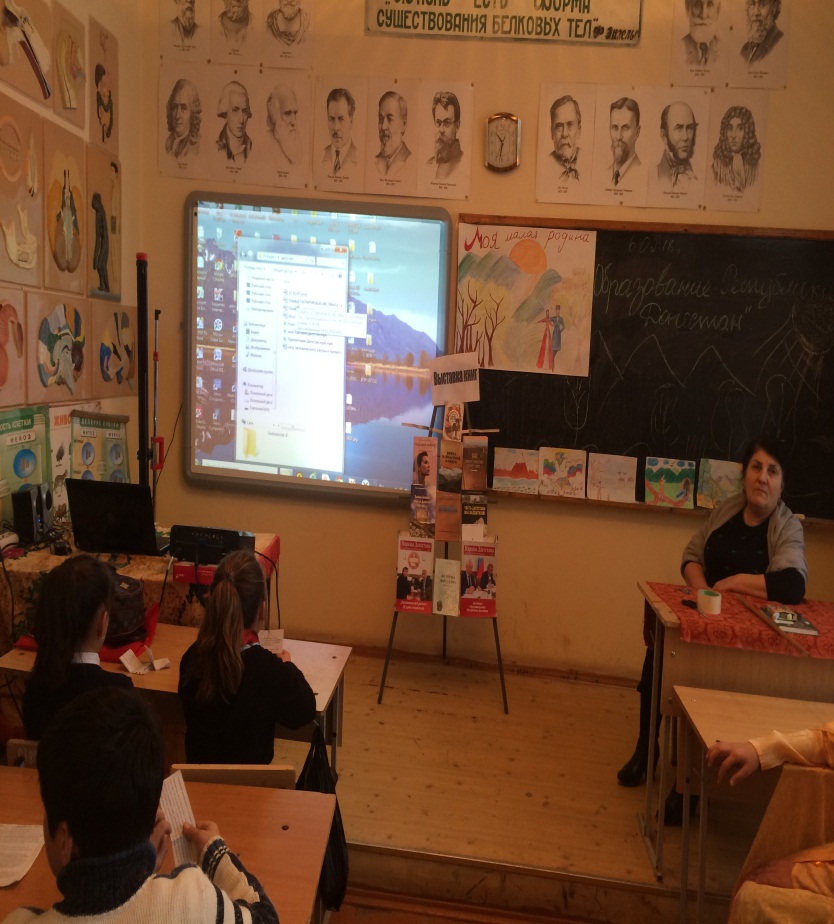 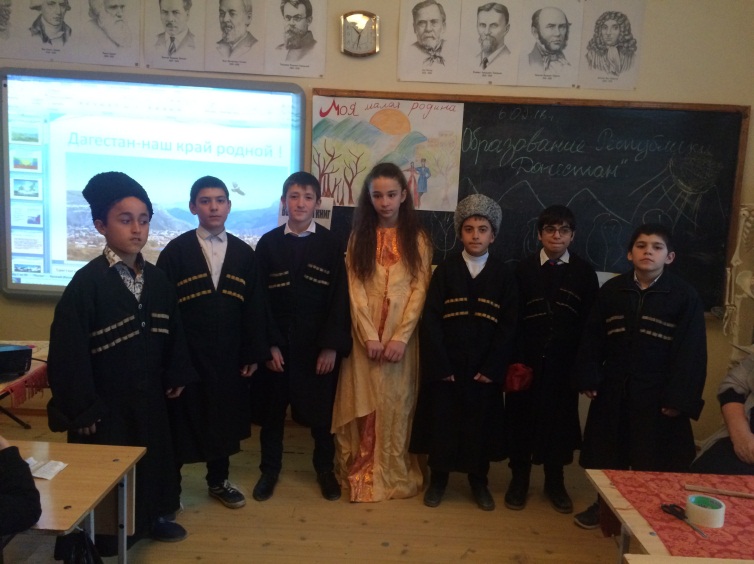 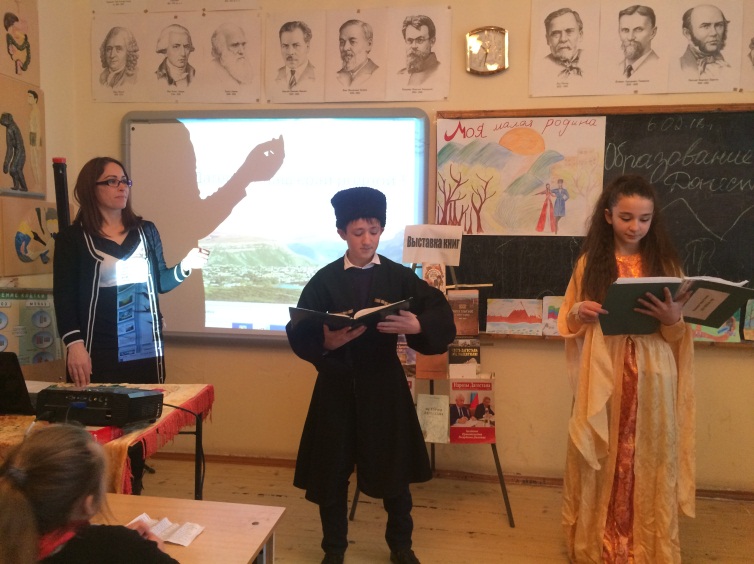 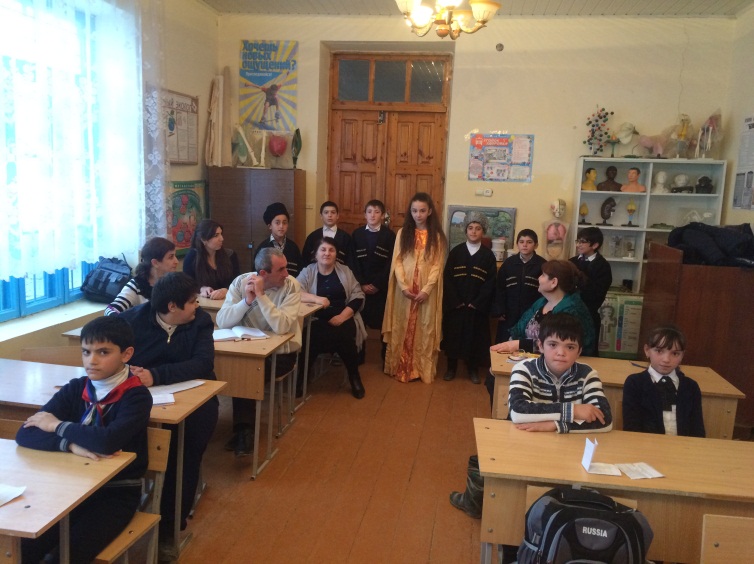 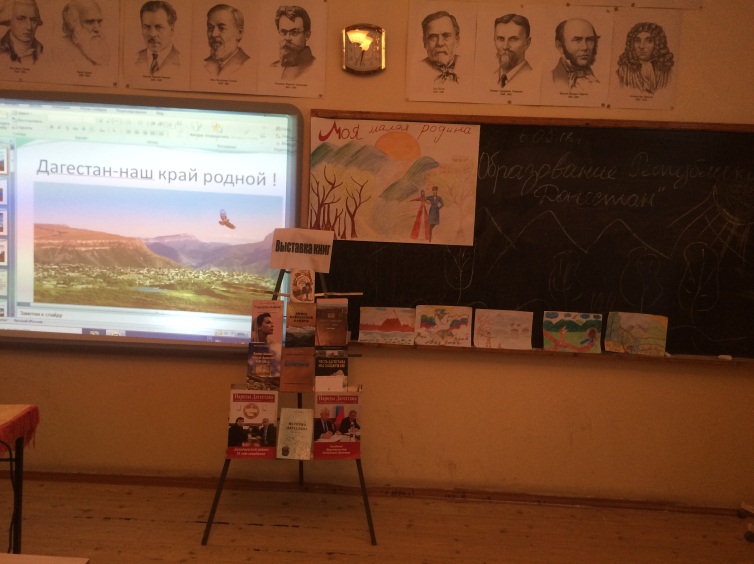 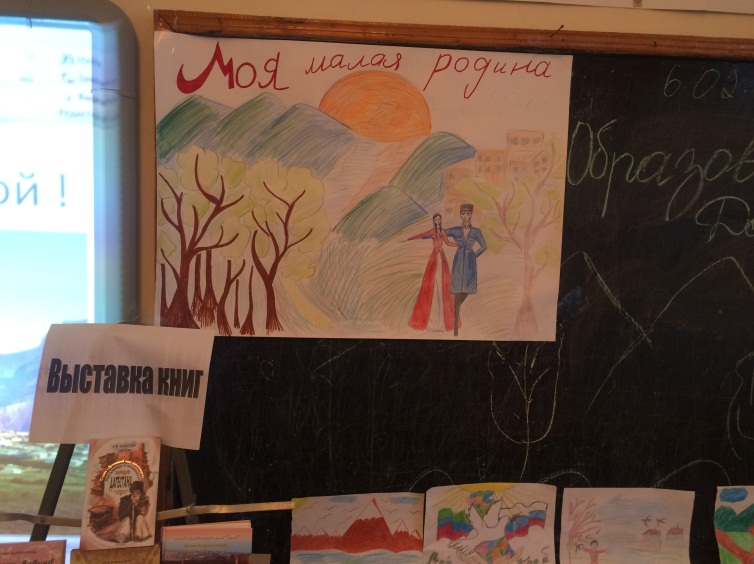 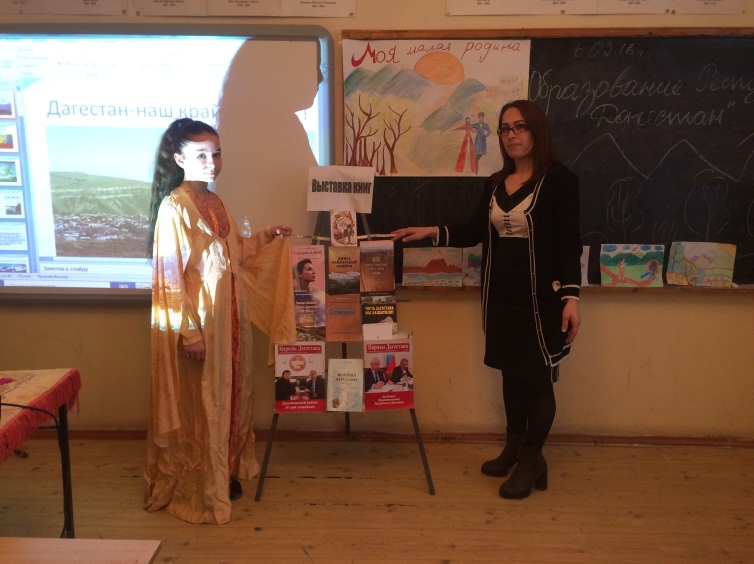 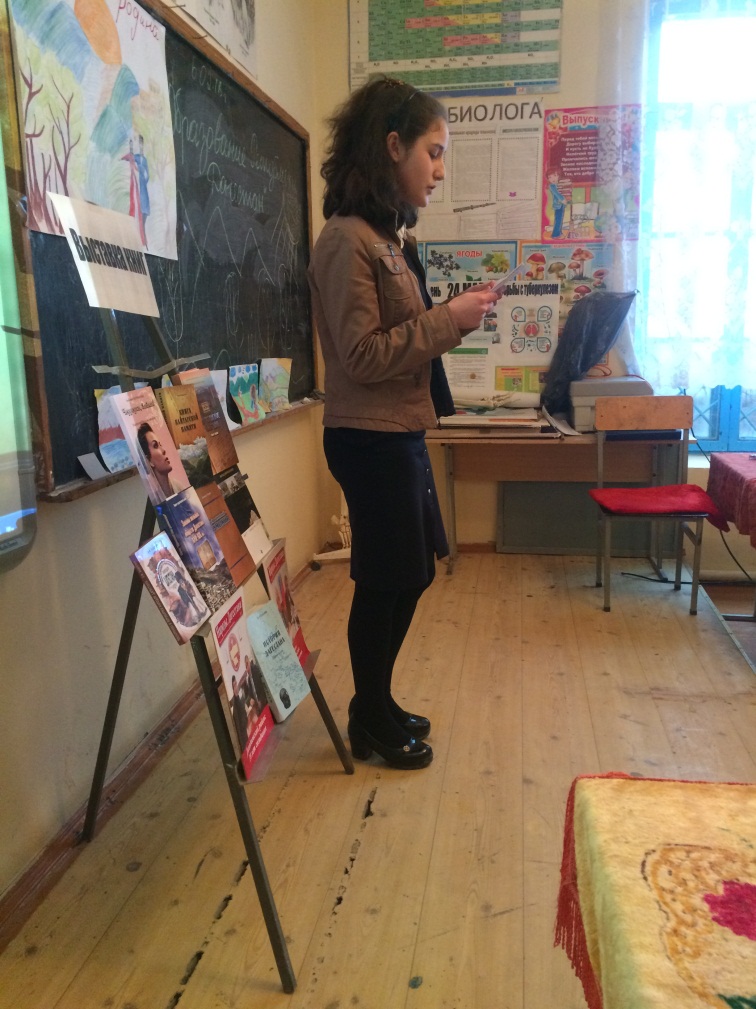 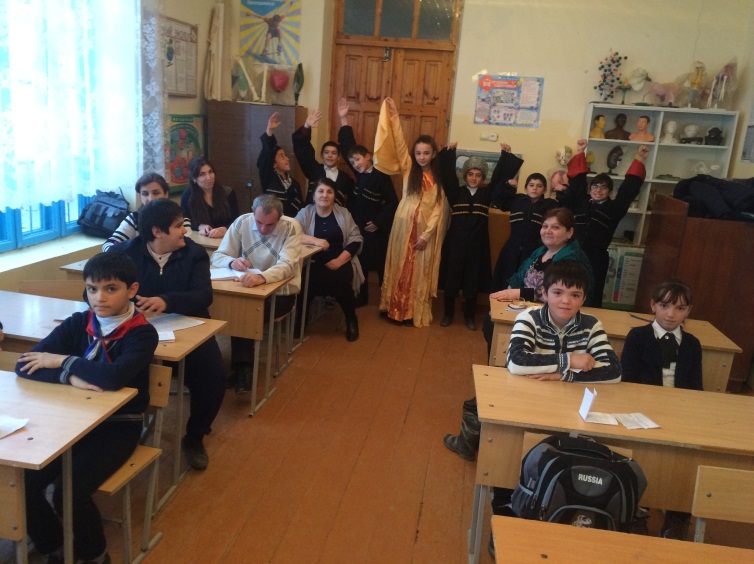 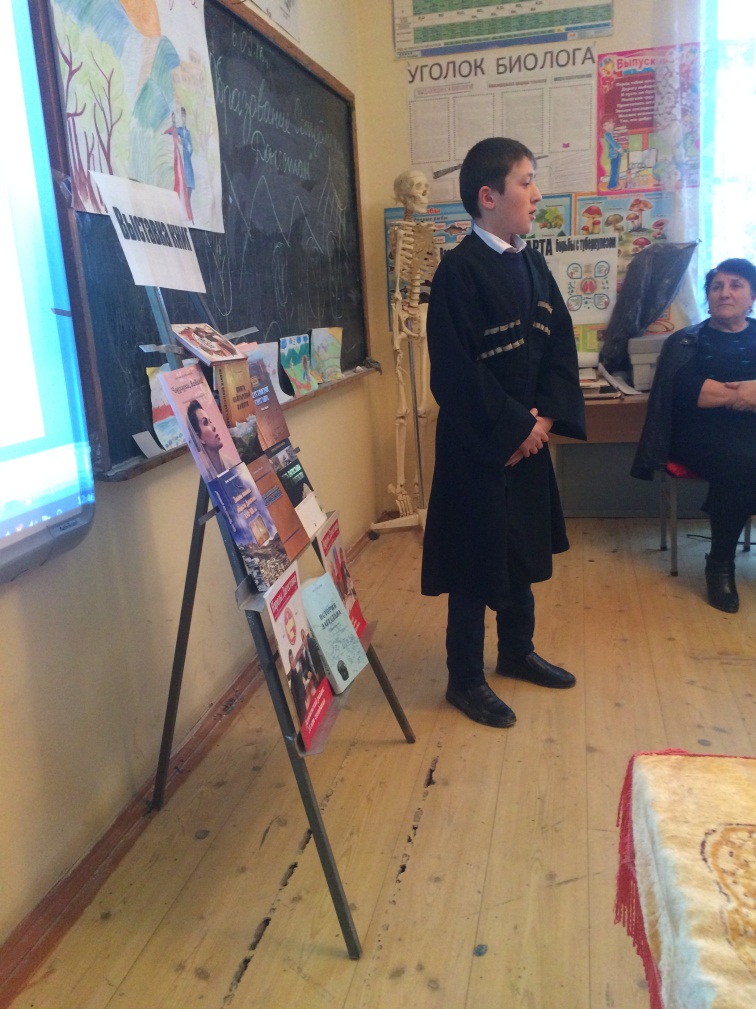 Дагестан, Дагестан
Это сорок разных стран
И притом всего одна
Чудо горная страна.

Бог по миру проходил,
На плече мешок тащил,
А в мешке (без дураков)
Было сорок языков.

На горе споткнулся Бог,
И рассыпался мешок!
Разбежались языки
От реки и до реки.

Я пришел к тебе в долину,
Понял только половину!
Ты потом ко мне придешь,
Половину не поймешь!

Здесь селения малы,
Приютились у скалы,
Раз селения как гнезда,
Значит люди – как орлы!

Дагестан – страна орлов.
Дагестан – страна ковров,
Край отличных мастеров
Кузнецов и гончаров.

Дагестан, Дагестан
Это сорок разных стран
И притом всего одна
Чудо горная страна.

Алдонина Р.

*****

Дагестан - край древних гор,
Здесь обычаи крепки.
Наши предки с давних пор,
Ценят дружбу и клинки!

Дагестан - земля родная,
Расцветай из года в год!
Пусть "Лезгинка" удалая,
Радость в жизни нам дает.

Для гостей открыты двери,
А врагам пощады нет.
Мы в друг друга свято верим
И как братья много лет.

Дагестан - земля родная,
Расцветай из года в год!
Пусть "Лезгинка" удалая,
Радость в жизни нам дает.

Не удастся нас поссорить,
Никому и никогда.
Мы и в радости, и в горе,
Будем вместе, как всегда.

Дагестан - земля родная,
Расцветай из года в год!
Пусть "Лезгинка" удалая,
Радость в жизни нам дает.

Макашарипов Расул

*****

Дагестан, мой край родной!
О тебе стихи слагаю,
Твое имя гордо называя,
Я величием твоим горжусь.

Пред тобой я на колени
Пав твержу, то как люблю,
Твое гордое названье
В сердце я всегда храню.

Дагестан – три слога
Дагестан – звучит так строго
Дагестан – моя отчизна
Дагестан - моя страна.

Сколько раз тебя хотели
Покорить, но не сумели –
Дети гор не предавали,
Всех врагов твоих изгнали.

Дагестан, мой край любимый
За тебя горой я встану
Восхвалять и преклоняться
Никогда не перестану.

Я к тебе и за ответом
Прихожу, когда мне трудно,
Полной мудростью советом,
Ты ответишь благосклонно.

О вы дети Дагестана,
Берегите край родимый!
Нашу честь, и наше званье
Наше гордое прозванье!

Джей Кен

*****

Мой Дагестан, красив ты, право!
Горами ловишь облака
А горы - старцы, величаво
Любуются тобою с высока.
Да, Дагестан, ты не в сравненье,
Прекрасен Каспием своим,
А Каспий, седопенный как виденье
Нередко в мыслях предстаёт
Пред образом моим.
А рек бурлящих, хладные лучи,
Что рассекают, словно вены,
Тот Дагестан, где бьют ключи
Живой воды несущей жизни гены.
Да! Тут нечего сказать,
Земли нет в мире лучше,
Чем та Земля, что вечно будет ждать
Своих сынов, отдавших жизнь за лучшее.

*****

Ах, Дагестан! Страна прекрасных гор,
страна ветров, озёр великих.
Так удивительно широк её простор,
приветливы людские лики.

Кто побывал один лишь только раз.
Увидев красоту земную,
оставит память в сердце тот Кавказ,
который манит, радует, чарует.

Словно ковёр там, у подножья гор,
Приветливо шумит Махачкала.
Под южным солнцем не стихает спор,
Поэзия Расула верх взяла.

Здесь говорят на разных языках,
но понимают друга с полуслова.
Шумит как эхо в сказочных горах,
хорошее лишь повторяя снова.

Я улетаю, оставляя край,
где Каспий разыгрался на просторе,
но в памяти вернусь я в этот рай,
былинами объятым, словно морем.